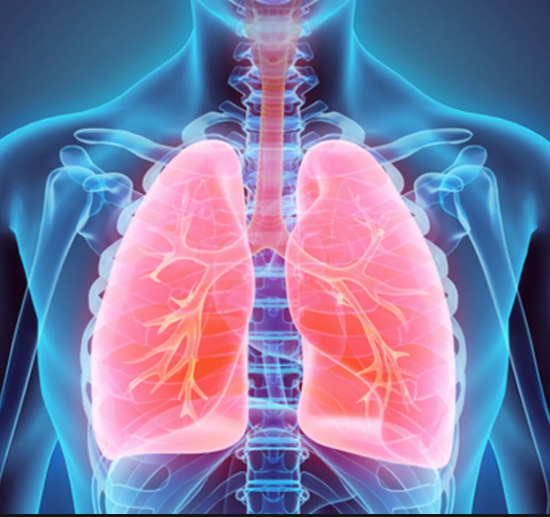 Cardiorespiratory SystemWelcome to your cardiorespiratory module. This workbook aims to provide you with tasks to provoke thoughts in preparation for this specialist module. It is the first in a series of workbooks, which will continue when your module commences, designed to guide your learning in understanding the basics of the cardiorespiratory system and prepare you for the PHYM002 module in Semester 1.Your will soon have access to resources provided in your reading list and on your module site which will support completion of the workbooks. These resources are a starting point and there is an expectation that you will find your own resources to support completion of the workbooks.Task Onea. What is meant by the term ‘biomechanics’?b. Why is this term relevant to the respiratory system? Consider ventilatory biomechanics.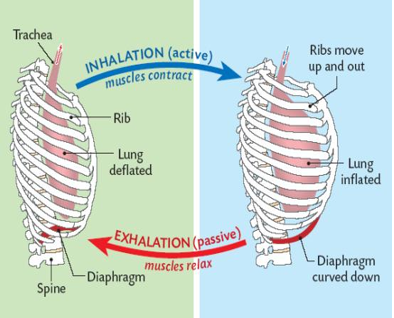 Task Twoa. Watch the video via the following link:
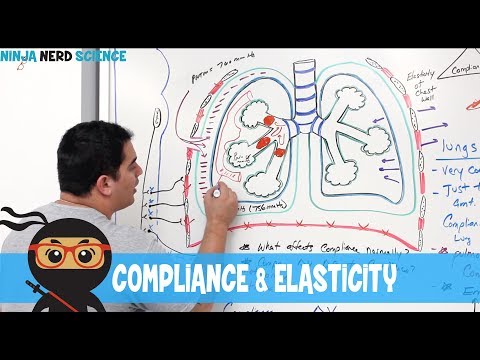 https://www.youtube.com/watch?v=BTwgmMfqOW4b. Consider how compliance may be affected in patients with chronic lung disease e.g. Asthma or Chronic Obstructive Pulmonary Disease.Task ThreePractical:Physiotherapists are experts in exercise prescription for all patients. Monitoring observations is integral for cardiorespiratory patients in particularEquipment:Clock/ watch/ phone timerStairs/ stepSmart phone health app if you have one (not essential)Task taking observationsTake your radial pulsePlace your index and middle finger together at the base of the thumb, press firmly and move fingers around until you find the pulse.Count the beats for one minuteRight down on a piece of paper how many beats per minute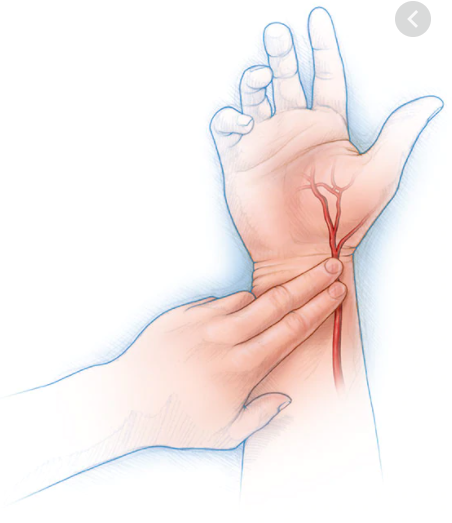 Take your respiratory ratePlace your hand on the top of your chest breath in and out normallyCount the amount of breaths for one minuteRight down on a piece of paper how many breaths per minuteTake your oxygen saturationsIf you have a smart phone or watchOpen up the health appPlace finger/ wrist on the sensory probeThis will record your oxygen saturation as a percentageRight down your oxygen saturation on a piece of paperNow…Complete moderately vigorous exerciseRun up and down stairs/ steps for 5 minutesBurpees x 25Star jumps x 25Squat jumps x 25Repeat Once you feel out of breath …Repeat observationsTake heart rate and write on paperTake respiratory rate and write on paperTake oxygen saturation and write on paperHow did your body respond to exercise?What do you think the immediate blood pressure response to exercise is?What is the immediate response of stroke volume to exercise?Long term response?What is the training/ long term impact of exercise on:Heart rateStroke volumeRespiratory rateOxygen saturationBlood pressureTask 4What signs and symptoms may you expect from a patient with a chest infection?What do you understand by the term Dyspnoea?What factors may contribute to a person’s level of breathlessness?Resources:Bott,J.,Bulmenthal, K., Buxton M., Ellum, S., Falconer, C., Garrod, R., et al. Guidelines for the physiotherapy management for the adult, medical, spontaneously breathing patient. Thorax. 2009. 64: 1.Hough, A. (2001). Physiotherapy in respiratory care. (3rd ed.). Cheltenham: Nelson Thornes.Main. E. & Denehy. L. (2016) Cardiorespiratory Physiotherapy Adults and Paediatrics. Elsevier. Pryor, J. A. & Prasad, S. A. (Eds). (2008). Physiotherapy for respiratory and cardiac 	problems - adults and paediatrics. (4th ed.). Edinburgh: Churchill Livingstone. Marieb, E. N. (2004). Human anatomy and physiology. (6th ed).  London: Pearson Benjamin Cummings. West, JB. (2012) Respiratory physiology the essentials. 9th Edition. Lippincott, Williams & Wilkins, Philadelphia.